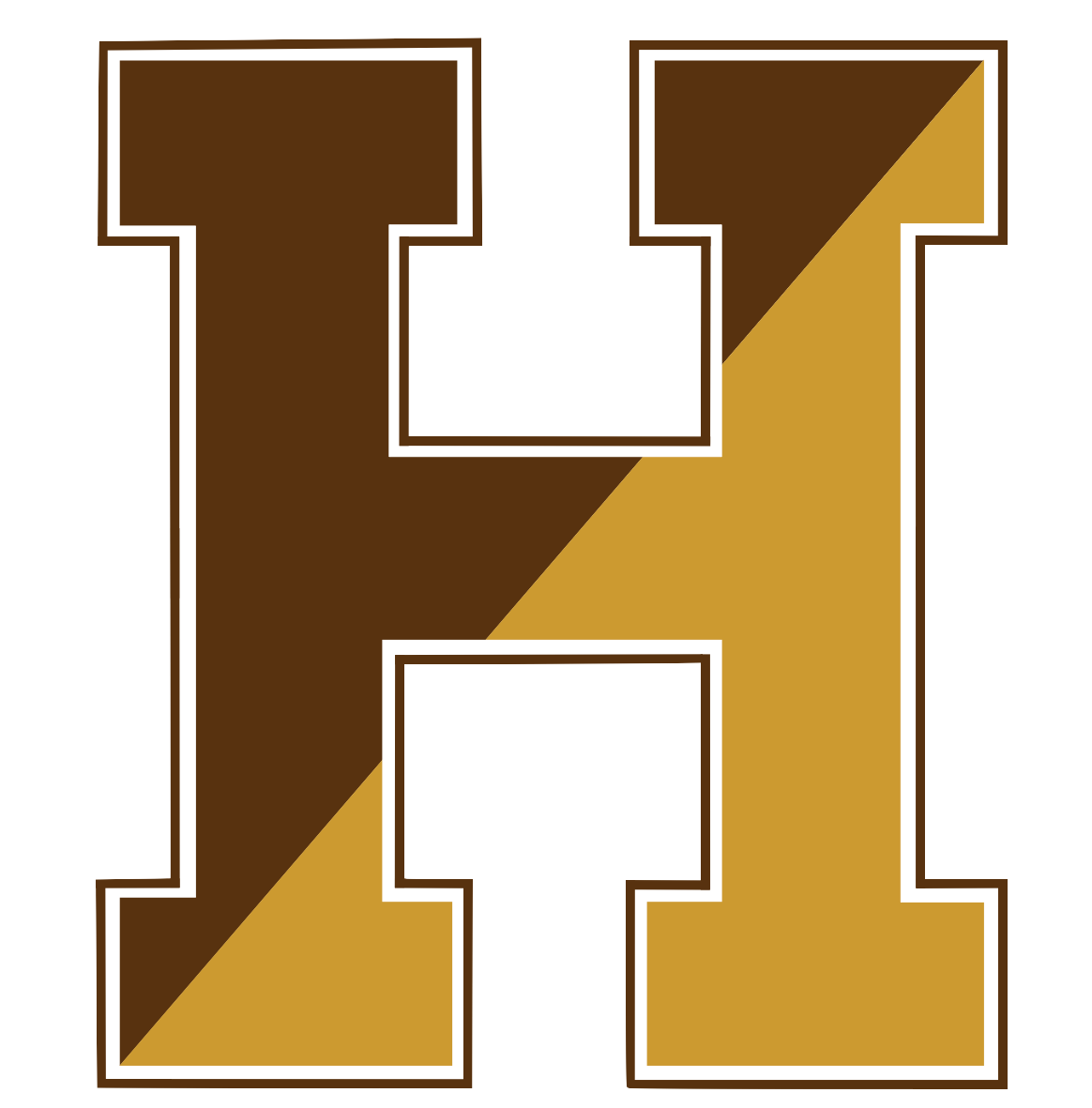 AnnouncementsGood morning. It is Wednesday, October 6, 2021Please pause for a brief moment of silence…Please rise for the Pledge of Allegiance…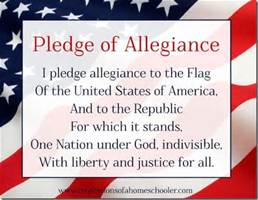 __________________________________________________________________Here are the Italian Club officers:President: Tyler PaszkoVice-President: Celia SchoenfeldSecretary: Brianna PirainoTreasurer: Kaitlyn ReynoldsExecutive Committee: Samar Awad Salib, Sarah Awad SalibThe next Italian Club meeting will be Tuesday, October 19 at 2:10 in room K15.Do you like science?  Do you like competition?  If so, please come to a meeting on Tuesday, October 12, at 2:15 in room 110.  We will be having the first meeting of the science team.  During the meeting, we will be entering the first competition of the year.Art Club is back!
Every Tuesday in A5 with Mrs Foster ! Please see her for questions!
Open to everyone- no experience necessaryHey everybody, get ready, because Homecoming activities start next week, beginning with Jersey Day the day we get back from the long weekend. And look to buy your  FallFest tickets at lunch starting later this week! FallFest will be a week from this Thursday out on the athletic fields! Come on with it!
Play an instrument but can’t fit band class into your schedule?
Then After-School band is for YOU! We meet every Tuesday at 2:15pm
in A21. Still can't fit it in? Consider joining the band as a club member! Questions? Reach out to  Mr. T. Join us!The next meeting of the Fashion Club will take place today after school in room A15. Calling all civic-minded scholars: Brown and Gold, the school newspaper, will hold its first meeting right after school today in room 202 with Mr. Kucker and Mr. Ryan. If you are interested in any form of journalism please join us.To students and staff we need your voices and ideas! We are holding a student voice and faculty forum this Thursday Oct 7th in the library during last period and will end at 2:45. The conversation is in response to concerns and safety, respect, and our present school culture. We want this to be an opportunity to share our voices and look for possible solutions. We encourage all voices to be represented. Following the forum, we will have food for all the in the teacher’s café. This forum will be the first of many steps in holding space for open dialogue. You must register with the QR code that is provided online. Students that sign up will receive a pass that needs to be signed by their last block teacher. Bring your signed pass to the library for your admission to the forum. Please join us!Have a nice day!